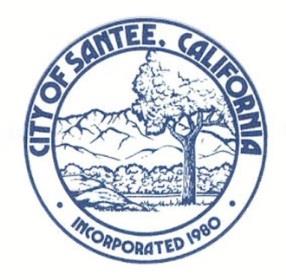 Storm Water Intake Form for All Permit ApplicationsThis form must be completed in its entirety and accompany all permit applications. Please reference the City’s BMP Design Manual for more detailed guidance in completing this form. Requirements for all Development Projects are also discussed within the City’s Jurisdictional Runoff Management Plan, and Storm Water Ordinance (13.42). The purpose of this form is to establish the Storm water Quality Management Plan (SWQMP) requirements applicable to the project.Step 1:    Project IdentificationApplicant Name: Project Address:                                                                                           APN(s):                                           Project ID:  Step 2:   Project Determination (Standard or Priority Development Project)Is the project part of another Priority Development Project (PDP)?     ☐ Yes      ☐ NoIf yes, a PDP SWQMP is required. Go to Step 3.The project is (select one):                                     New Development     Redevelopment¹The total proposed newly created or replaced impervious area is:      ft2The total existing (pre-project) impervious area is:                                   ft2The total area disturbed by the project is:                                                  ft2If the total area disturbed by the project is one acre (43,560 sq. ft.) or more OR the project is part of a larger common plan of development (e.g., a building permit within a previously approved subdivision) disturbing one acre or more, a Waste Discharger Identification (WDID) number must be obtained from the State Water Resources Control Board.                                   WDID: Is the project in any of the following categories, (a) through (f)? ² New development projects that create 10,000 square feet or more of impervious surfaces (collectively over the entire project site). This includes commercial, industrial, residential, mixed-use, and public development projects on public or private land.       Yes        NoRedevelopment projects that create and/or replace 5,000 square feet or more of impervious surface (collectively over the entire project site on an existing site of 10,000 square feet or more of impervious surfaces). This includes commercial, industrial, residential, mixed-use, and public development projects on public or private land.       Yes        No¹ Redevelopment is defined as: The creation, addition, and or replacement of impervious surface on an already developed site. Examples include the expansion of a building footprint, road widening, the addition to or replacement of a structure. Replacement of impervious surfaces includes any activity where impervious material(s) are removed, exposing underlying soil during construction. Redevelopment does not include routine maintenance activities, such as trenching and resurfacing associated with utility work; pavement grinding; resurfacing existing roadways, sidewalks, pedestrian ramps, or bike lanes on existing roads; and routine replacement of damaged pavement, such as pothole repair.² Applicants should note that any development project that will create and/or replace 10,000 square feet or more of impervious surface (collectively over the entire project site) is considered a new development.Step 2:   (continued)New and redevelopment projects that create and/or replace 5,000 square feet or more of impervious surface (collectively over the entire project site), and support one or more of the following uses:Restaurants. This category is defined as a facility that sells prepared foods and drinks for consumption, including stationary lunch counters and refreshment stands selling prepared foods and drinks for immediate consumption (Standard Industrial Classification (SIC) code 5812).Hillside development projects. This category includes development on any natural slope that is twenty-five percent or greater.Parking lots. This category is defined as a land area or facility for the temporary parking or storage of motor vehicles used personally, for business, or for commerce.Streets, roads, highways, freeways, and driveways. This category is defined as any paved impervious surface used for the transportation of automobiles, trucks, motorcycles, and other vehicles.   Yes          NoNew or redevelopment projects that create and/or replace 2,500 square feet or more of impervious surface (collectively over the entire project site), and discharging directly to an Environmentally Sensitive Area (ESA). “Discharging directly to” includes flow that is conveyed overland a distance of 200 feet or less from the project to the ESA, or conveyed in a pipe or open channel any distance as an isolated flow from the project to the ESA (i.e. not commingled with flows from adjacent lands).Note: ESAs are areas that include but are not limited to all Clean Water Act Section 303(d) impaired water bodies; areas designated as Areas of Special Biological Significance by the State Water Board and San Diego Water Board; State Water Quality Protected Areas; water bodies designated with the RARE beneficial use by the State Water Board and San Diego Water Board; and any other equivalent environmentally sensitive areas which have been identified by the Copermittees. See BMP Design Manual Section 1.4.2 for additional guidance.   Yes         NoNew development projects, or redevelopment projects that create and/or replace 5,000 square feet or more of impervious surface, that support one or more of the following uses:Automotive repair shops. This category is defined as a facility that is categorized in any one of the following SIC codes: 5013, 5014, 5541, 7532-7534, or 7536-7539.(ii) Retail gasoline outlets (RGOs). This category includes RGOs that meet the following criteria: (a) 5,000 square feet or more or (b) a projected Average Daily Traffic (ADT) of 100 or more vehicles per day.   Yes         NoNew or redevelopment projects that result in the disturbance of one or more acres of land and are expected to generate pollutants post construction.              Note: See BMP Design Manual Section 1.4.2 for additional guidance.   Yes         NoDoes the project meet the definition of one or more of the Priority Development Project categories (a) through (f) listed above?     Yes – the project is a Priority Development Project (PDP).     No – the project is not a Priority Development Project (Standard Project).Further guidance may be found in Chapter 1 and Table 1-2 of the BMP Design Manual.Step 2:   (continued)The following is for redevelopment PDPs only:The area of existing (pre-project) impervious area at the project site is:                   ft2 (A)The total proposed newly created or replaced impervious area is:                             ft2 (B)Percent impervious surface created or replaced (B/A)*100:                                        %The percent impervious surface created or replaced is (select one based on the above calculation):less than or equal to fifty percent (50%) – only newly created or replaced impervious areas are considered a PDP and subject to storm water requirements.         ORgreater than fifty percent (50%) – the entire project site is considered a PDP and subject to storm water requirements.Step 3:   Storm Water Quality Management Plan RequirementsIs the project a Standard Project, Priority Development Project (PDP), or exception to PDP definitions?To answer this item, complete the Project Type Determination Checklist on Pages 2 and 3 of this form, and see PDP exemption information below. For further guidance, see Section 1.4 of the BMP Design Manual in its entirety.Standard Project:      Standard Project requirements apply, including Standard Project SWQMP.                                          Complete Standard Project SWQMP.PDP:                             Standard and PDP requirements apply, including PDP SWQMP. Go to Step 5 and Prepare a PDP SWQMP          PDP Exemption:         Go to Step 4.Step 4: Exemption to PDP definitions Is the project exempt from PDP definitions based on:Projects that are only new or retrofit paved sidewalks, bicycle lanes, or trails that meet the following criteria:(i) Designed and constructed to direct storm water runoff to adjacent vegetated areas, or other non-erodible permeable areas; OR(ii) Designed and constructed to be hydraulically disconnected from paved streets or roads [i.e., runoff from the new improvement does not drain directly onto paved streets or roads]; OR(iii) Designed and constructed with permeable pavements or surfaces in accordance with County of San Diego Guidance on Green Infrastructure;If the project is exempt per the above condition, then SDP requirements apply, AND any additional requirements specific to the type of project. Note: City concurrence with any exemption is required. Go to Step 7 and Prepare a SDP SWQMP. Step 4: (continued)If the project is claiming exemption under another condition, provide discussion / justification that demonstrates that the project is NOT a development project (i.e.: interior remodel only) and provide backup documentation if applicable. Reference Section 1.3 of the BMP Design Manual.  Note: City concurrence with any exemption is required.Go to Step 7 and Prepare SDP SWQMP.Step 5:  Hydromodificaiton Control (PDPs only)Do hydromodification control requirements apply?               Yes – Structural BMPs required for pollutant control (see Chapter 5), AND hydromodification control (see Chapter 6). Go to Step 6. No – Structural BMPs required for pollutant control. EXEMPT from hydromodification control (see Chapter 1.6)*. Go to Step 7 and Prepare PDP SWQMP.* Justification for hydromodification exemption is required. Documentation must include drainage maps, photos, citations, and written explanation. This documentation will be included within the PDP SWQMP, Attachment 2.Step 6:  Critical Coarse Sediment (PDPs only)Does protection of critical coarse sediment yield areas apply based on review of the WMAA Potential Critical Coarse Sediment Yield Area Map? See Section 6.2 of the BMP Design Manual for guidance. Yes – Management measures are required for the avoidance or protection of critical coarse sediment yield areas (see Chapter 6). Go to Step 7 and Prepare PDP SWQMP. No – Management measures are not required.* Go to Step 7 and Prepare PDP SWQMP* If no management measures are required, provide brief discussion / justification demonstrating non-applicability.Step 7: CertificationApplicant Certification: I have read and understand that the City of Santee has adopted minimum requirements for managing urban runoff, including storm water, from construction and land development activities, as described in the BMP Design Manual. I certify that this intake form has been completed to the best of my ability and accurately reflects the project being proposed. I also understand that non-compliance with the City’s Storm Water Ordinance and/or  Grading Ordinance may result in enforcement by the City, including fines, cease and desist orders, or other actions as determined by the City’s Enforcement Response Plan.Signature of Applicant:                                                                                                   Date:                                          ___________________________________________               _____________Printed Name: